ΣΥΛΛΟΓΟΣ ΕΚΠΑΙΔΕΥΤΙΚΩΝ Π. Ε.                    Μαρούσι  23 – 9 – 2022                                                                                                                    ΑΜΑΡΟΥΣΙΟΥ                                                   Αρ. Πρ.: 221  Ταχ. Δ/νση: Μαραθωνοδρόμου 54                                             Τ. Κ. 15124 Μαρούσι                                                            Τηλ.: 2108020697 Fax:2108020697                                                       Πληροφ.: Δ. Πολυχρονιάδης 6945394406                                                                                     Email:syll2grafeio@gmail.com                                           Δικτυακός τόπος: http//: www.syllogosekpaideutikonpeamarousiou.gr                                                           Προς: Διεύθυνση Π. Ε. Β΄ Αθήνας                 Κοινοποίηση: Δ. Ο. Ε., Συλλ. Εκπ/κών Π. Ε. της χώρας,  ΤΑ ΜΕΛΗ ΤΟΥ ΣΥΛΛΟΓΟΥ                                                                                             Θέμα: « Σχετικά με την εύρυθμη λειτουργία του 3ου Δημοτικού Σχολείου Μελισσίων». Κύριε Διευθυντά της Δ/νσης Π. Ε. Β΄ Αθήνας όπως γνωρίζετε το 3ο Δημοτικό Σχολείο Μελισσίων, ύστερα από την συνταξιοδότηση του Δ/ντή του, τον Ιούνιο του 2022, λειτουργεί με αναπληρώτρια Δ/ντρια την αρχαιότερη σε έτη υπηρεσίας συνάδελφο του σχολείου και με υποδιευθύντρια την αμέσως επόμενη σε έτη υπηρεσίας, τις οποίες εσείς ορίσατε, μη υπάρχοντος πίνακα υποψηφίων Δ/ντών/Δ/ντριών εφόσον εκκρεμούν οι επικείμενες κρίσεις στελεχών εκπαίδευσης, σύμφωνα με τις εξαγγελίες του ΥΠΑΙΘ. Πέρα από το γεγονός ότι είναι απόλυτη ευθύνη του ΥΠΑΙΘ ότι δεν έχουν γίνει ακόμα οι κρίσεις στελεχών εκπαίδευσης, οι οποίες κάθε χρόνο εξαγγέλλονται αλλά δεν γίνονται, δεν κατανοούμε τους λόγους για τους οποίους οι χηρεύουσες θέσεις Διευθυντών/Διευθυντριών δεν εξαγγέλλονται για προσωρινή κάλυψη με βάση τον νόμο 1566/1985 εωσότου να πραγματοποιηθούν οι κρίσεις στελεχών εκπαίδευσης αλλά εξαναγκάζονται να εκτελούν χρέη Διευθυντών/Διευθυντριών και Υποδιευθυντών/Υποδιευθυντριών συνάδελφοι οι οποίοι ουδέποτε είχαν τη φιλοδοξία ή την πρόθεση να καταλάβουν τέτοιες θέσεις. Επίσης δεν κατανοούμε για ποιους λόγους το 3ο Δημοτικό Σχολείο Μελισσίων έχοντας 300 και πλέον μαθητές δεν διαθέτει και δεύτερο υποδιευθυντή/υποδιευθύντρια με βάση το νόμο; Στη βάση αυτή σας καλούμε να τοποθετήσετε άμεσα και δεύτερο υποδιευθυντή στο 3ο Δημοτικό Σχολείο Μελισσίων καθώς και υπάλληλο διοικητικής υποστήριξης μέχρι τις επικείμενες κρίσεις στελεχών εκπαίδευσης συμβάλλοντας έτσι στην εύρυθμη λειτουργία της συγκεκριμένης σχολικής μονάδας.  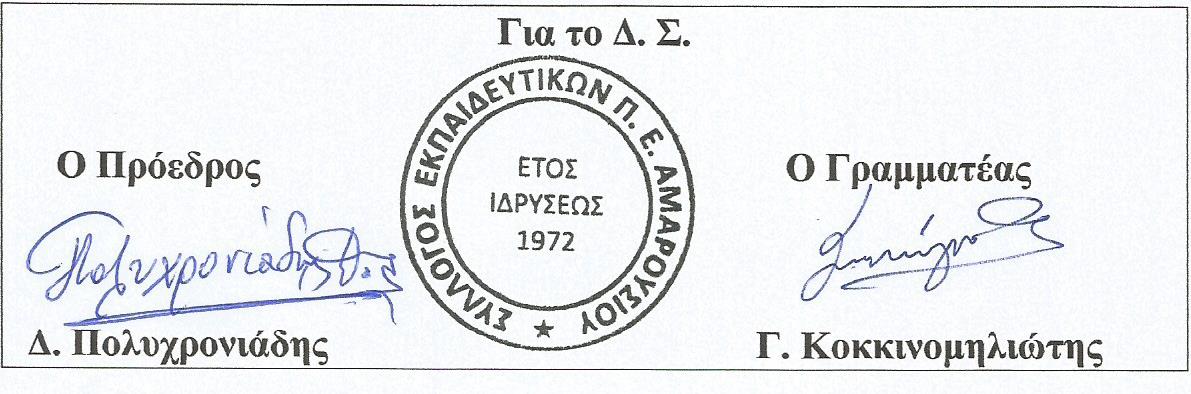 